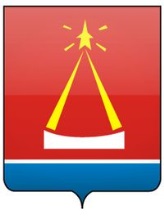 Контрольно-счетная палата ГОРОДа  ЛыткариноОТЧЕТо работе Контрольно-счетной палаты города Лыткарино за 2015 годЛыткарино2016Содержание1. Общие положения……………………………………………………………. 32. Основные итоги работы Контрольно-счетной палаты города     Лыткарино в отчетном году…………………………………………………   33. Структура финансовых нарушений, выявленных в отчетном году………   44. Контрольная деятельность…………………………………………………..   45. Экспертно-аналитическая деятельность Контрольно-счетной палаты    в отчетном периоде…………………………………………………………..   96. Организационные, информационные и иные мероприятия……………….127. Заключение……………………………………………………………………13                                       Общие положенияОтчет о работе Контрольно-счетной палаты города Лыткарино за 2014 год подготовлен в соответствии со   статьей  19 Федерального закона от 7 февраля 2011 г. № 6-ФЗ «Об общих принципах организации и деятельности Контрольно-счетных органов субъектов Российской Федерации и муниципальных образований» и  статьей 34 «Организация деятельности Контрольно-счётной палаты города Лыткарино»  Устава города Лыткарино.2015 год стал качественно новым этапом  в развитии и совершенствовании деятельности муниципальных контрольно-счетных органов.                     Актуальной  задачей  сегодняшнего дня для контрольно-счетных органов, как для органов внешнего контроля, является  не столько оценка законности и эффективности расходования средств, финансовый аудит и аудит эффективности, сколько оценка тех изменений, к которым приводит реализация тех или иных программ, тех или иных отраслевых и региональных стратегий, и тех последствий, которые мы в результате получаем.Основные итоги работы Контрольно-счетной палаты города Лыткарино в отчетном годуВ отчетном 2015 году КСП г. Лыткарино  в соответствии с утвержденным планом работы  провела 10  контрольных и 138 экспертно-аналитических мероприятия, осуществлена внешняя  проверка  годового отчета об исполнении бюджета города  за 2014 год.В истекшем году были  проведены две  совместные    с Контрольно-счетной палатой Московской области  проверки:- проверка законности и результативности использования бюджетных средств, выделенных Главному архивному управлению Московской области на реализацию мероприятий долгосрочной целевой программы Московской области «Развитие архивного дела в Московской области на 2013-2015 годы»;- проверка законности и результативности использования средств бюджета Московской области, выделенных в 2014 году в рамках государственной программы Московской области «Образование Подмосковья» на 2014—2018 годы на выплату компенсации родительской платы за присмотр и уход за детьми, осваивающими образовательные программы дошкольного образования в организациях Московской области, осуществляющих образовательную деятельность.Объем проверенных бюджетных средств составил 404 157,0 тыс. рублей или 23% от общего объема расходов бюджета. Общая сумма выявленных нарушений составила 26 322,5 тыс. руб., в том числе  неэффективное использование бюджетных средств  в размере    3 176,2 тыс. руб. Руководителям   6  учреждений направлены Представления  об устранении нарушений в срок, не превышающий тридцати  дней. Контрольными мероприятиями были охвачены 40 объектов контроля, из них:органов местного самоуправления – 1;казенных учреждений – 4;муниципальных унитарных предприятий – 2;бюджетных учреждений – 33.2. Структура финансовых нарушений, выявленных в отчетном годуВ результате контрольных  мероприятий, осуществленных в отчетном году были выявлены  нарушения:-нарушения при формировании и исполнении бюджета – 3 157,8 тыс .руб.;- нарушения бухгалтерского учета, нарушения ведения бухгалтерского учета и составления и представления финансовой отчетности – 26,8 тыс. руб.;- нарушения при осуществлении муниципальных закупок – 5 693,1 тыс. руб.- иные нарушения – 14 268,6 тыс. руб.3. Контрольная деятельностьЗа отчетный период КСП г. Лыткарино было проведено десять  контрольных мероприятий, включая совместные и параллельные с КСП Московской области.3.1  Проверка законности и результативности использования бюджетных средств, выделенных в 2014 году на содержание муниципального учреждения «Лыткаринский историко-краеведческий музей» (с элементами аудита в сфере закупок).  Объем проверенных средств – 38 346 201,25 рублей.В результате проведенного контрольного мероприятия установлены:- 2 случая нарушения Гражданского кодекса Российской Федерации (отсутствие государственной регистрации права оперативного управления);- нарушения требований Приказа Минфина России от 01.07.2013 №65н «Об утверждении Указаний о порядке применения бюджетной классификации Российской Федерации» в части применения кодов бюджетной классификации при исполнении части договоров, а так же при уплате налога на имущество; - нарушения требований по оформлению фактов хозяйственной деятельности  первичными учетными документам (нарушения Постановления Госкомстата России от 21.01.2003 №7, Приказа Минфина РФ от 15.12.2010 №173н);- нарушения требований Федерального закона от 05.04.2013 № 44-ФЗ «О контрактной системе в сфере закупок товаров, работ, услуг для обеспечения государственных и муниципальных нужд» (план-график размещения заказов на 2014 год размещен в единой информационной системе на 22 дня позже установленного срока); - нарушения Приказа Минфина России от 01.12.2010 №157н  «Об утверждении Единого плана счетов бухгалтерского учета для органов государственной власти (государственных органов), органов местного самоуправления, органов управления государственными внебюджетными фондами, государственных академий наук, государственных (муниципальных) учреждений и Инструкции по его применению»;- отдельные нарушения Постановления Главы города Лыткарино от 01.12.2010 №472-п «Об утверждении порядка составления, утверждения и ведения бюджетной сметы муниципального казенного учреждения города Лыткарино».По результатам проверки директору МУ «Лыткаринский историко-краеведческий музей» вынесено Представление для устранения выявленных нарушений, Главе города Лыткарино направлена информация о результатах контрольного мероприятия.3.2. Проверка финансово-хозяйственной деятельности МУП «Водоканал» за 2014 год и текущий период 2015 года. Объем проверенных средств – 289 346,0 тыс. рублей.В результате проведенного контрольного мероприятия установлены:- случаи нарушения Гражданского кодекса Российской Федерации (отсутствие государственной регистрации права в отношении 20 объектов недвижимого имущества);- отдельные нарушения требований Федерального закона от 14.11.2002  № 161-ФЗ «О государственных и муниципальных унитарных предприятиях»;- нарушения требований Федерального закона от 18.07.2011 № 223-ФЗ «О закупках товаров, работ услуг отдельными видами юридических лиц» (допущены случаи неэффективного расходования денежных средств);- нарушения Постановления от 21.01.2003 №7 «Об утверждении унифицированных форм первичной учетной документации по учету основных средств». По результатам проверки директору МП «Водоканал» вынесено Представление для устранения выявленных нарушений, Главе города Лыткарино направлена информация о результатах контрольного мероприятия.3.3. Проверка целевого и эффективного использования бюджетных средств, выделенных в 2014 году на содержание Финансового управления города Лыткарино (с элементами аудита в сфере закупок).Объем проверенных средств – 14 149 738,28 рублей.В результате проведенного контрольного мероприятия установлены отдельные нарушения:ст.221 Бюджетного кодекса Российской Федерации от 31.07.1998 № 145-ФЗ;требований  Методики планирования бюджетных ассигнований города Лыткарино Московской области на очередной финансовый год, утвержденной начальником Финансового управления от 05.08.2013г.;требований Приказа Минфина России от 01.07.2013 №65н «Об утверждении Указаний о порядке применения бюджетной классификации Российской Федерации»;п.2.1 «Положения о порядке ведения кассовых операций с банкнотами и монетой Банка России на территории Российской Федерации», утвержденного  Центральным Банком Российской  Федерации от 12 октября 2011 г. N 373-П   и  п.4 Указаний Центрального Банка Российской Федерации от 11.03.2014 № 3210-У  «О порядке кассовых операций юридическими лицами и упрощенном порядке ведения кассовых операций индивидуальными предпринимателями и субъектами малого предпринимательства»;требований Федерального закона от 05.04.2013 №44-ФЗ «О контрактной системе в сфере закупок товаров, работ, услуг для обеспечения государственных и муниципальных нужд».По результатам проверки начальнику Финансового управления г. Лыткарино вынесено Представление для устранения выявленных нарушений, Главе города Лыткарино направлена информация о результатах контрольного мероприятия.3.4.Проверка законности и результативности использования бюджетных средств, выделенных Управлению ЖКХ и РГИ г. Лыткарино в 2014 году в рамках муниципальной программы «Развитие жилищно-коммунального хозяйства города Лыткарино» на 2014-2016 годы на мероприятия по озеленению г. Лыткарино (с элементами аудита в сфере закупок). Объем проверенных средств – 6 344,5 тыс. рублей.По результатам контрольного мероприятия установлено следующее:•	выполненные мероприятия по озеленению территории города соответствуют задаче Программы - повышению уровня благоустроенности городских территорий;•	в проверяемом периоде Управлением ЖКХ допущены отдельные нарушения требований Федерального закона от 05.04.2013 № 44-ФЗ «О контрактной системе в сфере закупок товаров, работ, услуг для государственных и муниципальных нужд» (далее – Закон № 44-ФЗ) в части соблюдения требований к банковской гарантии, предоставляемой участником закупки в качестве обеспечения исполнения контракта; срока размещения в единой информационной системе плана-графика размещения заказов на 2014 год и отчетов об исполнении четырех муниципальных контрактов. •	в нарушение пункта 6 Приложения № 2 к Приказу Министерства финансов Российской Федерации "Об утверждении Единого плана счетов бухгалтерского учета для органов государственной власти (государственных органов), органов местного самоуправления, органов управления государственными внебюджетными фондами, государственных академий наук, государственных (муниципальных) учреждений и Инструкции по его применению" от 01.12.2010 № 157н  Управлением ЖКХ не утвержден порядок организации и обеспечения (осуществления) внутреннего финансового контроля.По результатам проверки начальнику Управления ЖКХ вынесено Представление для устранения выявленных нарушений, Главе города Лыткарино направлена информация о результатах контрольного мероприятия.3.5. Проверка финансово-хозяйственной деятельности МУП СК «Кристалл» за 2014год и текущий период 2015 года Объем проверенных средств – 32 102,3 тыс. рублей.В результате проведенного контрольного мероприятия выявлены следующие нарушения.1. Установлены случаи несоблюдения требований ведения бухгалтерского учета, в части оформления первичных бухгалтерских документов.2. Установлены нарушения требований Федерального закона от 18.07.2011 №223-ФЗ «О закупках товаров, работ, услуг отдельными видами юридических лиц» в части  соблюдения требований к составлению Положения о закупке и сроку его размещения на ООС, порядка формирования плана закупки; размещения на ООС отчетов, содержащих недостоверные сведения.3. Установлены отдельные нарушения действующего законодательства со стороны собственника имущества в части использования муниципального имущества, переданного в хозяйственное ведение МУП СК «Кристалл».По результатам проверки директору МУП СК «Кристалл» вынесено Представление для устранения выявленных нарушений, Главе города Лыткарино направлена информация о результатах контрольного мероприятия.3.6. Проверка Управления образования г. Лыткарино по вопросу законности и результативности использования бюджетных средств, выделенных в 2014 году в рамках муниципальной программы «Физическая культура и спорт города Лыткарино» на 2014-2016 годы на мероприятия по обучению плаванию детей дошкольных образовательных учреждений Объем проверенных средств: 1 080,0 тыс. рублей.В результате проверки установлены следующие нарушения.Управлением образования г. Лыткарино были нарушены требования Бюджетного Кодекса Российской Федерации в части исполнения полномочий главного распорядителя бюджетных средств и Постановления Главы                      г. Лыткарино от 15.12.2011 №747-к в части соблюдения порядка предоставления МДОУ целевой субсидии.По результатам контрольного мероприятия направлено информационное письмо Главе города Лыткарино.3.7.Проверка законности и результативности использования бюджетных средств, выделенных Администрации г. Лыткарино в 2014 году в рамках муниципальной программы «Доступная среда города Лыткарино» на 2014-2016 годы для организации безбарьерного доступа к объектам социальной инфраструктуры (с элементами аудита в сфере закупок)         Объем проверенных бюджетных средств – 2373,3 тыс. руб.         В ходе контрольного мероприятия проверены Администрация города Лыткарино, МУЗ «ЦГБ», Управление образования г. Лыткарино и 5                    подведомственных образовательных учреждений.          В результате проведенных проверок установлено следующее.         В нарушение ч.1 ст.21, ч.3 ст.103 Федерального закона от 05.04.2013 № 44-ФЗ «О контрактной системе в сфере закупок товаров, работ, услуг для обеспечения государственных и муниципальных нужд» МУЗ «ЦГБ» закупка по контракту не внесена  в план-график закупок товаров, работ, услуг на 2014 год,  сведения об исполнении контракта вносились позднее установленного срока.В ходе проверки Управления образования г. Лыткарино были установлены отдельные нарушения бюджетного законодательства в части исполнения полномочий главного распорядителя бюджетных средств.В результате проведенных проверок в подведомственных образовательных учреждениях были установлены следующие нарушения:-  бюджетного законодательства в части полноты и своевременности сдачи бюджетной отчетности, расходования бюджетных средств с нарушением принципа эффективности;-  порядка применения Федерального закона от 05.04.2013 № 44-ФЗ «О контрактной системе в сфере закупок товаров, работ, услуг для обеспечения государственных и муниципальных нужд»;-  порядка  применения  Бюджетной  классификации  Российской Федерации, утвержденной  приказом  Министерства  финансов от 01.07.2013 № 65н  «Об  утверждении  указаний  о  порядке  применения  бюджетной классификации Российской Федерации»;-  Свода правил 59.13330.2012 «Доступность зданий и сооружений для маломобильных групп населения»;- в Соглашениях о передаче средств целевых субсидий отсутствовал перечень документов, необходимых для  их предоставления;По состоянию на 01.01.2015 года дебиторская задолженность отсутствовала,  кредиторская задолженность  составила 308,5 тыс. руб. По состоянию на день проверки кредиторская задолженность полностью погашена.      По результатам проверки Главе города Лыткарино направлена информация о принятии мер по устранению допущенных нарушений.3.8.Проверка законности и результативности использования бюджетных средств, выделенных Управлению образования г. Лыткарино в 2013- 2014 годах на оплату расходов, связанных с компенсацией проезда к месту учебы и обратно отдельным категориям обучающихся в муниципальных образовательных учреждениях. Объем проверенных средств составил 99, 7 тыс. руб.В результате проверки установлены отдельные нарушения в части исполнения требований Федерального закона от 06.12.2011 № 402-ФЗ «О бухгалтерском учете» при оформлении первичных бухгалтерских документов.4. Экспертно-аналитическая деятельность Контрольно-счетной палаты в отчетном периодеВ 2015 году проведено 138 экспертно-аналитических мероприятий, в том числе:в  ходе осуществления экспертно-аналитической деятельности проведены 30 экспертиз нормативно-правовых актов, выносимых на рассмотрение Совета депутатов г. Лыткарино:           -  16 экспертиз проектов местного бюджета;           - 14 экспертиз проектов решений Совета депутатов в части внесения изменений  в « Положение о бюджете и бюджетном процессе», «Об именных стипендиях Главы города», «О дополнительных мерах социальной поддержки; отдельных категорий граждан г. Лыткарино» и другие нормативно-правовые акты.проведена 91  финансово-экономическая экспертиза проектов муниципальных программ с подготовкой Заключений;17 экспертных мероприятий по осуществлению внешнего контроля за ходом исполнения  местного бюджета. По результатам проведенных финансово-экономических экспертиз, разработчикам проектов нормативно-правовых актов даны 26 замечаний, которые полностью  устранены  до утверждения нормативно-правовых актов.В апреле 2015 года была проведена внешняя проверка годового отчета об исполнении бюджета города Лыткарино Московской области за 2014 год.Внешняя проверка бюджетной отчетности проведена в целях контроля за достоверностью и  полнотой   содержащейся в годовой бюджетной отчетности информации о финансовой деятельности главных администраторов бюджетных средств  города Лыткарино.Представленные для проведения внешней проверки формы отчетности сформированы в соответствии с требованиями Инструкции «О порядке составления и представления годовой, квартальной и месячной отчетности об исполнении бюджетов бюджетной системы Российской Федерации», утвержденной Приказом Минфина РФ от 23.12.2010 № 191н на основании сводной бюджетной отчетности соответствующих главных администраторов средств местного бюджета. Внешняя проверка бюджетной отчётности проведена в соответствии с требованиями ст.264.4 Бюджетного кодекса.В ходе проверки установлено, что плановые показатели отчета об исполнении бюджета города Лыткарино за 2014 год по доходам и расходам соответствуют показателям бюджета, утвержденным решением Совета депутатов г. Лыткарино от 25.12.2014. № 602/70. Фактически бюджет города Лыткарино исполнен:-  по доходам в сумме 1 792 303,9 тыс.  рублей или 90,5% к уточненному плану;-  по расходам в сумме 1 894 824,0 тыс. руб.  или 92,4% от уточненного бюджета. В течение финансового года на рассмотрение Совета депутатов г. Лыткарино   12 раз выносились вопросы о внесении изменений и дополнений в утвержденный бюджет. Изменения вносились в части:- передачи в местный бюджет межбюджетных трансфертов из бюджетов других уровней; - увеличения доходной и расходной части бюджета за счет собственных дополнительных доходов; -  текущие уточнения доходной и расходной частей городского бюджета. Проверкой установлены отдельные случаи нарушений федерального законодательства в части несоблюдения требований инструкции «О порядке составления и представления годовой, квартальной и месячной отчетности об исполнении бюджетов бюджетной системы Российской Федерации», утвержденной Министерством Финансов Российской Федерации от 28.10.2010 №191н.В ходе мониторинга текущего исполнения бюджета г. Лыткарино  были установлены факты неравномерного исполнения бюджета в течение финансового года.Отмечен низкий уровень исполнения муниципальной программы «Доступная среда» (56,4%).Заключение  КСП г. Лыткарино по проверке  годового отчета  об исполнении бюджета города Лыткарино за 2014 год направлено Главе города и  в Совет депутатов.Реализуя полномочия, определенные Федеральным законом от 07 февраля 2011 года № 6-ФЗ « Об общих принципах организации и деятельности контрольно-счетных органов субъектов Российской Федерации и муниципальных образований», КСП г.  Лыткарино проводила экспертизу проектов местного бюджета,  финансово-экономическую экспертизу нормативных правовых актов органов местного самоуправления, предусматривающих расходы за счет средств бюджета города, а также экспертизу  муниципальных программ.      В ноябре 2015 года была проведена экспертиза  проекта  бюджета города Лыткарино на  2016 год и на плановый период 2017 и 2018 годов.Представленный проект составлен сроком на три года. Проект сформирован с учетом внесенных изменений в федеральное и областное   законодательство, вступающих в силу с 2016 года.Основные показатели бюджета:на 2016 год:общий объем доходов бюджета города Лыткарино  в сумме 1 527 825,0 тыс. руб., в том числе объем межбюджетных трансфертов, получаемых из других бюджетов бюджетной системы Российской Федерации в сумме 566 479,0  тыс. руб.;общий объем расходов бюджета    в сумме 1 569 238,0 тыс. руб.;дефицит бюджета города Лыткарино в сумме 41 413,0  тыс. руб. или 4,6 %.на 2017 год:общий объем доходов бюджета города Лыткарино  в сумме   1 444 991,0 тыс. руб., в том числе объем межбюджетных трансфертов, получаемых из других бюджетов бюджетной системы Российской Федерации в сумме   569 968,0 тыс. руб.;общий объем расходов бюджета    в сумме 1 466 575,4 тыс. руб.;дефицит бюджета города Лыткарино в сумме 21 584,4   тыс. руб. или 2,7 %на 2018 год:общий объем доходов бюджета города Лыткарино  в сумме 1 477 689,0 тыс. руб., в том числе объем межбюджетных трансфертов, получаемых из других  бюджетов  бюджетной  системы  Российской  Федерации  в  сумме     568 078,0 тыс. руб.;общий объем расходов бюджета    в сумме 1 490 096,2 тыс. руб.;дефицит бюджета города Лыткарино в сумме 12 407,2 тыс. руб. или 1,5%.Представленный проект  бюджета города Лыткарино на 2016 год и на плановый период 2016 и 2017 годов  в целом соответствует положениям бюджетного законодательства Российской Федерации и нормативно-правовым актам местного самоуправления, и может быть рекомендован к рассмотрению Советом депутатов города Лыткарино.В соответствии со статьей 24 Положения о бюджете  Заключение на законопроект представлено в Совет депутатов города Лыткарино и в Администрацию города Лыткарино.                     5. Организационные, информационные и иные мероприятияВ соответствии с рекомендациями Правительства Московской области в 2015 году была проведена оптимизация численности органов местного самоуправления в городах и районах Московской области. Эти мероприятия напрямую повлияли  на численность КСП г. Лыткарино.В результате проведенных организационно-технических мероприятий численность КСП г. Лыткарино была сокращена  на 32%(было 6 муниципальных должностей, стало -4).Счетная палата осуществляет свою деятельность на основе принципов законности, эффективности, объективности, независимости, открытости и гласности. В 2015 году,  в целях обеспечения открытости и доступности информации о работе контрольно-счетных органов, была проведена дополнительная работа по   усовершенствованию  информационных  блоков, размещаемых на сайте муниципального образования  в подразделе «Контрольно-счетная палата  г. Лыткарино» в рамках действующего законодательства.В ноябре прошлого года вступил в действие   федеральный закон, которым  Кодекс Российской Федерации об административных    правонарушениях был дополнен статьями, относящимся к ведению субъектов Российской Федерации в области законодательства об административных правонарушениях, определяющих перечень должностных лиц уполномоченных составлять протоколы об административно — правовых нарушениях.Законом Московской области от 28 декабря 2015года № 250/2015-ОЗ «О перечне должностных лиц органов местного самоуправления  муниципальных образований Московской области, уполномоченных составлять протоколы об административных правонарушениях, предусмотренных статьями 5.21, 15.1, 15.11, 15.14-15.15(16), частью 1 статьи 19.4, статьей 19.4(1), частью 20 статьи 19.5, статьи 19.6 и 19.7 Кодекса Российской Федерации об административных правонарушениях» председателям КСП предоставлено право составления протоколов об административном правонарушении в рамках вышеперечисленных статей КоАП. Это новое направление в работе КСП, которое предстоит в 2016 годуосвоить и применять на практике в ходе своей деятельности.ЗаключениеКонтрольно-счётная палата города Лыткарино в ходе своей деятельности в 2015 году обеспечила реализацию задач и полномочий, возложенных на неё Бюджетным кодексом Российской Федерации, Федеральным законом от 7 февраля 2011 г. № 6-ФЗ «Об общих принципах организации и деятельности Контрольно-счетных органов субъектов Российской Федерации и муниципальных образований», Уставом города Лыткарино.         План работы КСП г. Лыткарино на 2015 год выполнен в полном объеме.Отчет о работе КСП г. Лыткарино  за 2015 год рассмотрен на заседании Совета депутатов города Лыткарино 17 марта 2016 года.Председатель КСП                                                                                    В.И. Гусева